РЕШЕНИЕ
Глазовской городской Думы
седьмого созыва	№ 26				  				          25 ноября 2020 годаО представлении к награждению Почётной грамотой Государственного Совета Удмуртской РеспубликиВ соответствии с постановлением Президиума Государственного Совета Удмуртской Республики от 21.06.2005 № 545-III «Об утверждении Положения о Почётной грамоте Государственного Совета Удмуртской Республики», руководствуясь Уставом муниципального образования «Город Глазов»,Глазовская городская Дума решает:Представить к награждению Почётной грамотой Государственного Совета Удмуртской Республики за многолетний добросовестный труд в сфере образования и социального обслуживания на благо Удмуртской Республики:Девяткина Игоря Александровича, педагога дополнительного образования Муниципального бюджетного образовательного учреждения дополнительного образования «Станция юных туристов»;Сакерину Ольгу Владимировну, секретаря учебной части Муниципального бюджетного образовательного учреждения дополнительного образования «Детско-юношеский центр»;Ушакову Татьяну Валентиновну, учителя начальных классов Муниципального бюджетного общеобразовательного учреждения «Физико-математический лицей».Зиганшину Фаину Анатольевну, воспитателя казенного учреждения социального обслуживания Удмуртской Республики «Социально-реабилитационный центр для несовершеннолетних города Глазова «Семья»»;ПредседательГлазовской городской Думы		     И.А. Волковгород Глазов«25» ноября 2020 года Городская Дума муниципального образования «Город Глазов»(Глазовская городская Дума)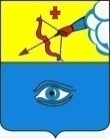 «Глаз кар» муниципал кылдытэтлэн кар Думаез (Глаз кар Дума)